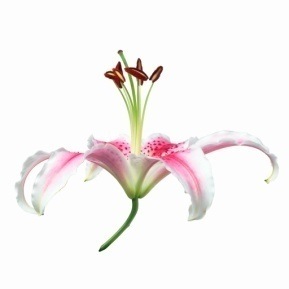 Life Science SyllabusJanuaryBefore Coming to			Class on This Date:			Please Have This Done: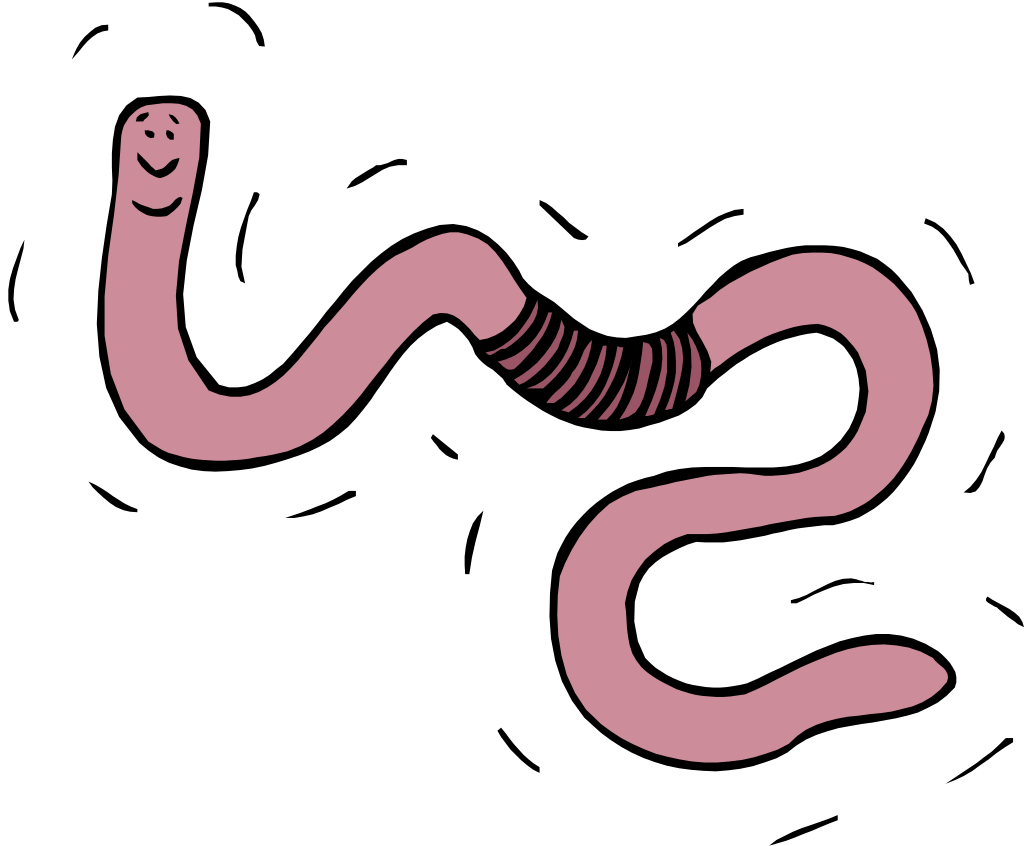 T1/6/15Read pages 16-22 (Chapter 1)Complete Application 1b on lab page 3TH1/8/15Complete Application 1c on lab pages 5-7Be sure that you have downloaded and printed the Science Project packet from my Weebly page.  We’ll be discussing it in class today—BRING IT WITH YOU!!!:)T1/13/15Read pages 276-286Answer Q 2,4,6 P279Complete Application 13C on lab pgs 209-211TH1/15/15Read pages 287-293Answer Q 1,2,4,5,7, pg 289Answer Q 3-5 pg 293Science Project: Ideas due (see Packet)T1/20/15Read pages 293-296Answer questions 1-3,6-8 pg 296Complete Application 13D on lab pages 213-214TH1/22/15TEST Online-Chpt 13Read pages 302-306Complete Application 14A lab page 221Science Project: Four sources due (see packet)T1/27/15Read pages 306-312Answer Q 1,3,5,6,7,9 page 313Complete Application 14B on labe page 223Bring some animal hair if you have it :)TH1/29/15TEST Online -Chpt 14Read pages 318-325Answer Q 1,4,6,7,9,11 p 325